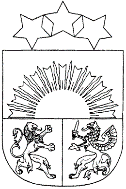 BALVU NOVADA ŽĪGURU BIBLIOTĒKAReģ.Nr.90009135807, Parka iela 14, Žīguri, Balvu novads, LV-4584tālrunis 27124473, e-pasts: ziguribiblioteka@balvi.lvŽīguru bibliotēkas darba plāns 2021. gada augusta  mēnesim.Literārās un tematiskās izstādes.VietaPasākuma nosaukums, aprakstsLaiksŽīguru bibliotēkaNoslēpumainie mīluļi svin svētkus –                                       8.augusts Pasaules kaķu diena01.08.21.-15.08.21.Žīguru bibliotēkaDzejniekam, tulkotājam Jurim Kronenbergam – 7516.08.21.-22.08.21.Žīguru bibliotēka"Galvenais nav fotoaparāts, galvenais ir tas, kas stāv aiz fotoaparāta"/Leons Balodis/Pasaules fotogrāfijas diena.23.08.21.-31.08.21.